НЕОБХОДИМЫЕ ДОКУМЕНТЫГраждане, путешествующие в Эстонию с целью отдыха, осмотра достопримечательностей, посещения захоронений, посещения собственности, лечения и медицинского обслуживания.Заявители должны быть готовы предъявить национальный (внутренний) паспорт, если в этом возникнет необходимость.Одна визовая анкета, заполненная на компьютере. Анкета должна быть подписана лично заявителем. Посольство Эстонии принимает только анкеты, заполненные латинским шрифтом (допускается заполнение анкеты на русском языке, но латинскими буквами).

Если у Вас не получается заполнить анкету самостоятельно, наши специалисты могут сделать это за Вас.Одна новая фотография с полным изображением лица, на светлом однотонном фоне. Рекомендуется использовать белый фон. Размеры фотографии должны быть 35мм х 45мм и размер изображения головы 25мм х 35мм. Фотография должна быть не старше 6 месяцев. Фотографии с рамками или ретушированные не принимаются.

Если у Вас нет возможности сфотографироваться заранее, Вы можете сделать фото в нашем визовом центре.Проездной документ (заграничный паспорт) действительный минимум 3 месяца после окончания предполагаемой поездки и возвращения с территории стран Шенгенского соглашения, содержащий как минимум две чистые страницы и выданный в течение последних десяти лет.Пожалуйста, убедитесь в том, что ваш паспорт не имеет повреждений (таких как отошедшая / повреждённая ламинация, повреждения обложки, разрыв страниц, размытые в следствие намокания паспорта пограничные штампы, наличие сувенирных штампов и прочих подобных отметок, и т.д.). В противном случае необходимо оформить новый паспорт до подачи заявления на получение визы.Предыдущие/аннулированные паспорта.Внимание: Если в предыдущем паспорте заявителя были шенгенские визы, паспорт должен быть предоставлен вместе с заявлением.Оригинал (в случае личной подачи) и копия внутреннего паспорта (с 14 лет): страницы с личными данными заявителя и регистрацией.Полис медицинского страхования. Каждый заявитель (включая детей) должен предоставить страховой полис.Основные требования к страховому полису:Полис должен покрывать весь срок действия визы и всё количество дней запланированного пребывания.Действие страхового полиса должно распространяться на всю территорию стран-участниц Шенгенского соглашения.Минимальное страховое покрытие — 30 000 Евро.Полис должен покрывать расходы, связанные с внезапной болезнью или несчастным случаем, включая расходы по репатриации застрахованного к месту постоянного проживания или по репатриации в случае смерти.Страховые полисы, заполненные от руки, не принимаются. Если запрашивается многократная виза, достаточно предоставить полис, действительный с даты подачи заявления на визу и до окончания первой поездки. Заявитель должен заявить о согласии оформить страховой полис для последующих поездок на территорию стран-участниц Шенгенского соглашения, поставив свою подпись в соответствующем пункте визовой анкеты.

Обратите внимание, в нашем визовом центре представлена услуга страхования.Подтверждение проживания (например, подтверждение бронирования, полученное от гостиницы, приглашение/ спонсорское письмо от принимающего лица, документ от учреждения, подтверждающий предоставление места для проживания).Подтверждение маршрута(например, подтверждение забронированного организованного тура или любой другой соответствующий документ, подтверждающий предусмотренный план поездки, такой как обратный билет или бронь).Подтверждение занятости (с информацией о заработной плате) ; в случае невозможности предоставления такового документа — другие подтверждения наличия денежных средств и намерения вернуться (например, выписка с банковского счёта/кредитной карты как минимум за последние три месяца, подтверждение спонсорства).Посещение воинских и гражданских захоронений:Официальный документ, подтверждающий наличие и сохранность захоронения.В случае близкого родства с умершим- подтверждение родства.Подтверждение занятости (с информацией о заработной плате) ; в случае невозможности предоставления такового документа — другие подтверждения наличия денежных средств и намерения вернуться (например, выписка с банковского счёта/кредитной карты как минимум за последние три месяца, подтверждение наличия собственной недвижимости в России или подтверждение спонсорства).Владельцы собственности на территории стран-участниц Шенгенского соглашения и их ближайшие родственники:Соответствующий национальный документ (например, последняя выписка из реестра недвижимости - не старше одного года )подтверждающий, что заявитель действительно владеет заявленной недвижимостью.В случае, если собственник желает пригласить знакомого:копия визы собственника;заявление от собственника в свободной форме;В случае, если собственник желает пригласить родственника:копия визы собственника;заявление от собственника в свободной форме;копии документов, подтверждающих родственные связи (копия свидетельства о рождении, о браке и т.д.).В случае близкого родства – документ, подтверждающий родство.Подтверждение занятости (с информацией о заработной плате) ; в случае невозможности предоставления такового документа — другие подтверждения наличия денежных средств и намерения вернуться (например, выписка с банковского счёта/кредитной карты как минимум за последние три месяца, подтверждение наличия собственной недвижимости в России или подтверждение спонсорства).Несовершеннолетние - в случае подачи заявления несовершеннолетнего (младше 18 лет) и его путешествия без сопровождения или в сопровождении одного из родителей, необходимо предоставить нотариально составленное и заверенное согласие на выезд от второго родителя или законного представителя. Если нотариальное согласие не может быт предоставлено — другой документ, подтверждающий невозможность предоставления согласия (свидетельство об отсутствии второго родителя или другие документы). Согласие должно быть действительно с даты подачи заявления и для всех стран-участниц Шенгенского соглашения. Вместе с оригиналом согласия необходимо предоставить свидетельство о рождении.Внимание! В соответствии с законодательством ЕС, ребёнок не может быть вписан в визу родителя. Необходимо заполнить и подать отдельное заявление с фотографией и полным комплектом сопроводительных документов на каждого несовершеннолетнего. Ребёнок должен получить отдельную собственную визу. Если ребёнок вписан в паспорт одного из родителей, виза будет вклеена в соответствующий паспорт родителя. В паспорте должны иметься как минимум 2 пустые страницы для визы каждого заявителя, путешествующего с этим паспортом.Лечение и медицинское обслуживание:Приглашение от госпиталя/ больницы / медицинской организацииДоговор на оказание медицинских услуг (если применимо)В случае если не указано в письменном запросе, отдельно предоставляется подтверждение финансового обеспеченияСправка об инвалидности (если применимо)Если у Вас нет возможности сделать копии заранее, Вы можете воспользоваться услугой ксерокопии в наших Визовых центрах.ТРЕБОВАНИЯ К ФОТОГРАФИИ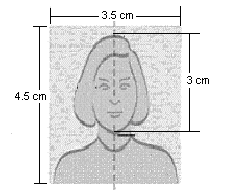 Основные требованияКаждый заявитель должен предоставить фотографию без рамки и ретуши, с полным изображением лица, соответствующую ниже описанным требованиямФотография должна быть сделана в течение последних шести месяцевФотография предоставляется в одном экземпляре, должна быть наклеена в соответствующем поле визовой анкеты-заявленияРазмер фотографииКаждая прилагаемая фотография заявителя должна отвечать следующим размерам:35 мм x 45 мм, лицо расположено по центруРазмер головы (от макушки до подбородка) должен занимать не менее 30 мм и не более 35 мм.Внешний вид фотографииЛицо заявителя на фотографии должно быть изображено полностью, в анфас, без головного убора, солнечных или тёмных очковИзображение лица должно занимать около 70-80 процентов всей фотографии.Фотография должна быть только цветной, на белом фоне. Фотографии с тёмным, разноцветным фоном, или содержащим посторонние изображения, не принимаются.Изображение на фотографии должно быть надлежащего качества. Не принимаются нечёткие, слишком тёмные, слишком светлые, слишком контрастные, слишком бледные фотографии, а также фотографии с изображением, изменённым или обработанным с помощью электронных редакторов изображений.В целом, изображение головы заявителя, включая лицо и волосы, должно быть показано от верхнего края причёски до нижнего кончика подбородка и линии до линии волос по бокам. Предпочтительно, чтобы уши были открыты.Солнечные очки и другие аксессуары, нарушающие изображение лица, не допускаются, кроме случаев, когда они необходимы по медицинским показаниям (повреждение глаз, например) .Фотографии с изображением в традиционных масках или вуали, не позволяющих правильно идентифицировать лицо, не допускаются.Обратите внимание : Пожалуйста, внимательно следуйте этим инструкциям. Если предоставленные фотографии не соответствуют требованиям, визовое заявление будет считаться неполным.ВИЗОВЫЕ СБОРЫПриведённые ниже сборы применимы к каждому отдельному заявителю, включая детей от 6 лет.В дополнение к визовому сбору, взимается также сервисный сбор в размере 18,50 Евро (с учётом НДС) за каждое заявление. Оплачивается наличными или кредитной картой (MasterCard и Visa) в рублях по установленному курсу в момент подачи заявления.Визовый и сервисный сборы после уплаты не возвращаются.Информация для вашего сведения:Обычный сборСбор за рассмотрение заявления на получение краткосрочной Шенгенской визы для граждан Российской Федерации, Украины, Республики Молдова, Грузии, Армении, Азербайджана, Албании, Боснии и Герцеговины составляет 35 Евро и подлежит оплате наличными в рублях по установленному курсу в момент подачи заявления. Сбор за рассмотрение заявления на получение визы гражданами других государств составляет 60.От обычного визового сбора освобождаются (независимо от гражданства):дети в возрасте до 6 лет;Учащиеся, студенты, аспиранты и сопровождающие их преподаватели, если цель поездки – обучение / образование ;Исследователи, путешествующие с целью научного исследования, согласно рекомендации 2005/761/EC Европейского Парламента ;Представители некоммерческих организаций в возрасте 25 или менее лет, участвующие в семинарах, конференциях, спортивных, культурных или образовательных мероприятиях, организуемых некоммерческими организациями;Члены семей (супруги, дети до 21 или зависимых взрослых детей, зависимые родители) граждан Эстонии или стран ЕС, ЕЭП или Швейцарской Конфедерации;Лица, приглашенные Парламентом или правительством Эстонии;Обладатели дипломатических и служебных паспортовСледующие граждане Российской Федерации освобождаются от уплаты визового сбора (согласно соглашению ЕС-РФ об упрощении визового режима):Близкие родственники (супруги, дети, включая приёмных, родители, включая опекунов, прародители и внуки ) граждан Российской Федерации, легально проживающих на территории Эстонии.Члены официальных делегаций по официальному приглашению для участия во встречах, консультациях, переговорах и программах обмена.Члены национальных / региональных Правительств, Парламентов, Конституционных Судов, Верховных СудовИнвалиды и сопровождающие их лица (если необходимо)Заявители, путешествующие с гуманитарной целью (срочное медицинское лечение / похороны / болезнь близкого родственника)Участники международных молодёжных спортивных мероприятий и сопровождающиеУчастники научных, культурных и художественных мероприятий, включая университетские и другие программы обменаПожалуйста, обратите внимание: от Сервисного сбора полностью освобождены дети до 6 лет и инвалиды.